Pesan SMS – para-vet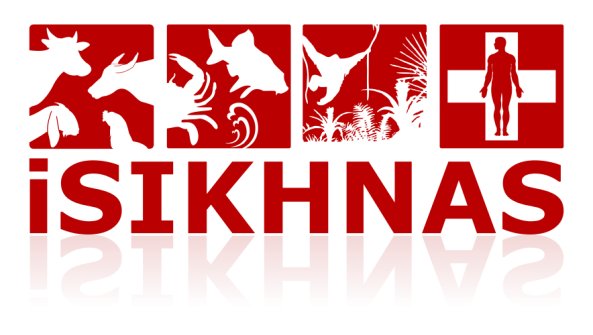 […] = data itu diperlukan{…} = data tersebut opsional/tidak wajib(…) = data ini dikelompokkan dalam urutan yang dapat diulang. Tanda UmumPelsa Tanda Umum U [tanda,tanda...] [spesies] [jumlah hewan] {lokasi}Contoh - PelsaU PC SP 2[iSIKHNAS] Terima kasih. [ID kasus 2352] Anda telah melaporkan 2 kasus pincang pada sapi di DKI Jakarta, Jakarta Selatan, Pasar Minggu, Ragunan.Dinas Tanda Umum U [tanda,tanda...] [spesies] [jumlah hewan] {lokasi} {diagnosa,diagnosa...}Contoh - DinasU MC,DM SP 5 COC,SAL[iSIKHNAS] Terima kasih. [ID kasus 2352] Anda telah melaporkan 5 kasus mencret, demam pada sapi di DKI Jakarta, Jakarta Selatan, ... Ddx: koksidiosis, SalmonellosisSindrom PrioritasPelsa Sindrom Prioritas P [sindrom] [spesies] [jumlah hewan] {lokasi}Contoh PelsaP KGS SP 3[iSIKHNAS] Terima kasih. [ID Kasus: 2345] Anda telah melaporkan 3 kasus keguguran atau sendi membengkak pada sapi di ..... Dinas Sindrom Prioritas P [sindrom] [spesies] [jumlah hewan] {lokasi} {diagnosa,diagnosa...}Contoh DinasP KGS SP 3 BR[iSIKHNAS] Terima kasih. [ID Kasus: 2345] Anda telah melaporkan 3 kasus keguguran atau sendi membengkak pada sapi di .....Ddx: keguguran menularSaja Pelsa - Tidak Sindrom Prioritas PNEG Contoh PelsaPNEG[iSIKHNAS] Terima kasih. Anda telah melaporkan bahwa tidak ada kasus baru sindrom lain di .... selama 7 hari terakhir.Fungsi lainRespon R [ID Kasus] [dikunjung (K/T)] [diagnosa,diagnosa...] {diagnosa lain}Contoh R 2238 K TYM[iSIKHNAS] Terima kasih. Laporan Pelsa 2238 di Hambaro, Bogor, Jawa Barat 12/11/2013. Ddx: Bloat/Ruminal tympaniPengobatan hewan OB [ID Kasus] ([kode obat] [dosis] [jumlah hewan]...)Contoh OB 2238 O232 5 4[iSIKHNAS] Terima kasih. ID kasus 2238.  Laporan pengobatan pada 4 ekor hewan dengan COCCIVAC-B 5.0 ml per ekorSpesimen laboratorium LAB [ID kasus] [lab ID] ([jenis spesimen] [bentuk spesimen] {seksi} [jumlah spesimen]...)Contoh LAB 2055 FES SG PAR 2 730801[iSIKHNAS] Terima kasih. [ID kasus 2055] Anda telah mengirim Spesimen ke BBVET Maros: 2 Feses tanpa pengawet untuk Parasitology dari Puncak, Sinjai Seletan, Sinjai, Sulawesi Seletan.Perkembangan kasus PK [ID kasus] [kode perkembangan kasus]Kode PK (perkembangan kasus) : SB Sembuh  MS Masihsakit  MT Mati Contoh PK 2238 SB[iSIKHNAS] [ID kasus 2238]. 5 sapi di DKI Jakarta, Jakarta Selatan, Pasar Minggu, Ragunan: sembuhPertanyaan sistemLaporan Desa: Daftar kasus baru-baru ini di desa LAPD [kode desa]Contoh LAPD 31710202[iSIKHNAS][2329] 12/11/2013, ayam, AI; [2311] 12/11/2013, ayam, AI; [2303] 12/11/2013, sapi, mencret, demam; [2279] 12/11/2013, ayam, mati mendadak, mencret; [2261] 12/11/2013, sapi, kKeguguran atau sendi membengkakLaporan Kasus: Sejarah kasus lengkap LAPK [ID kasus]Contoh LAPK 2238[iSIKHNAS][2238] 12/11/2013 oleh Siti Yulianti (081328048695) dari ...; Respons (12/11/2013) oleh telepon: Coccidiosis, Salmonellosis; Tanda umum (12/11/2013): 5 sapi dengan mencret, demam; Respons (12/11/2013) oleh berkunjung: Bloat/Ruminal tympany; Perkembangan(12/11/2013): sembuh; Pengobatan (12/11/2013):Pertanyaan Q [petanyaan]ContohQ Apa saja gejala klinis penyakit Avian Influenza pada ayam[iSIKHNAS]Terima kasih. Pertanyaan anda telah dikirim ke koordinator isikhnas.Cari Kode Obat CKO [obat]ContohCKO VIT[iSIKHNAS] VIGO VIT F221; VIT-ECO F223; DOC-VIT F68; PUYUH VIT F181; STRONG VIT F195; VITAMINOVIT F251; Vitamas F236; TM-VITA F206; VITAMAS F237;Cari Kode Tanda CKT [tanda]ContohCKT MEN[iSIKHNAS] mencret MC; mati mendadak MT; mencret berdarah MD; kesulitan mengunyah/menelan KSM; kelainan rumen KRU; mubeng MBCari Kode Penyakit CKP [penyakit]ContohCKP HEL[iSIKHNAS] HER (Hernia): HER; HET (Heetstrok): HETCari Kode Jenis Spesimen CKJS [jenis specimen]ContohCKJS S[iSIKHNAS]  susu SSG; Serum SRM; sinus SNS; Siput SPT; Sosis SOS; Sekam SKM; Sperma SPR; Stomach STO; Air susu ASU; Serangga SRG; susu sapi SSPCari Kode Lokasi CKL [nama lokasi]ContohCKL sinjai[iSIKHNAS] Sinjai: 7307; Sinjai Utara: 730707; Sinjai Tengah: 730706; Sinjai Timur: 730705; Sinjai Barat: 730701; Sinjai Borong: 730702; Sinjai Selatan: 730703; Dinas Peternakan dan Kesehatan Hewan Kab. Sinjai: 73070705.2 … Daftar Kode Lokasi DKL [kode lokasi]ContohDKL 7307[iSIKHNAS] Sinjai 7307: Sinjai Barat 01; Sinjai Borong 02; Sinjai Selatan 03; Tellu Limpoe 04; Sinjai Timur 05; Sinjai Tengah 06; Sinjai Utara 07; Bulupoddo 08; Pulau Sembilan 09Kode sistem KODE {jenis kode}Contoh KODE SP[iSIKHNAS] AY ayam; IT itik; AG angsa; EG entog; UL unggas lain; MP merpati; PY puyuh; SP sapi; KR kerbau; KB kambing; DB domba; KD kuda; KL kelinci; AJ anjing; KC kucing; BB babiKegiatan khususRumah potongRP: Statistik rumah potong RP ([jenis hewan] [jumlah dipotong]...) {kode RP}Contoh RP SPBP 5 SPBT 15 SPJ 10 320102[iSIKHNAS] Terima kasih. Total pemotongan di RPH CIBINONG, pada 12/11/2013. sapi jantan: 10 ekor; sapi betina produktif: 5 ekor; sapi betina tidak produktif: 15 ekorSKKHSK - Surat Keterangan Keswan SK [ID pemilik] [asal] [tujuan] {telepon pemilik} ([spesies/bangsa] [jumlah hewan]...)Contoh SK 123456 63020202 76020202 SPAC 10 SPBA 15[iSIKHNAS]SKKH nomor 208 untuk pemilik ID 123456789012345. Hewan: 10 sapi aceh, 15 sapi bali. Asal: Kalimantan Selatan, Kotabaru, P Laut Barat, Tanjung Tengah. Tujuan: Sulawesi Barat, Polewali Mandar, Balanipa, TammangalleVSK - Validasi SKKH VSK [ID SKKH]ContohVSK 208[iSIKHNAS] Valid SKKH 208 yang diterbitkan kepada pemilik 123456789012345 pada 13/11/2013 untuk memindahkan 10 sapi Aceh, 15 sapi Bali dari Kalimantan Selatan, Kotabaru, P Laut Barat, Tanjung Tengah ke Sulawesi Barat, Polewali Mandar, Balanipa, TammangalleVaksinasiVAK: Laporan vaksinasi VAK [ID program] [lokasi] ([spesies] [jumlah divaksinasi pertama] {jumlah booster}...)Contoh VAK 18 AY 100 50 630101 [iSIKHNAS] Laporan vaksinasi untuk  Program Vaksinasi Ayam  APBD di Panyipatan. ayam: 100 (pertama), 50 (booster) di ....PopulasiPOP: Statistik populasi POP ([jenis hewan] [jumlah hewan]...) {lokasi}Contoh POP bb 10 AJ 2 KC 15 76020202[iSIKHNAS] Laporan populasi dari Sulawesi Barat, Polewali Mandar, Balanipa, Tammangalle. babi: 10; anjing: 2; kucing: 15SurveilansSUR: Surveilans SUR [ID program] [lokasi] {ID laboratorium} ([species] [jumlah hewan]...)Contoh SUR 18 SP 100 KR 50 76020202 730801[iSIKHNAS] Laporan surveilans untuk Program Pembebasan Brucellosis  di Sulawesi Barat, Polewali Mandar, Balanipa, Tammangalle. sapi 100; kerbau 50Fungsi administratifGanti nomor telpon NContoh N[iSIKHNAS] Terima kasih. Nomor telepon 163053 sudah terdaftar. Untuk mengaktifkan silakan mengirim kode 163053 melalui nomor telepon baru yang akan didaftarkan.N [PIN]N 163053[iSIKHNAS] Terima kasih. Nomor telepon baru anda 085722412414Hapus pesan terakhir H [jenis pesan]Contoh H PKode spesiesBreeds dan kode hewanKode Tanda Umum untuk PelsaKode sindrom prioritasKode penyakitKode specimenKode Bentuk atau Pengawet SpesimenKode seksi laboratoriumKode lokasiCode Spesies AY ayam IT itik AG angsa EG entog KK kalkun BLB belibis UL unggas lain MP merpati PY puyuh SP sapi KR kerbau KB kambing DB domba RUS Rusa KD kuda BB babi KL kelinci ON onta AJ anjing KC kucing SI simian OU orang utan MY monyet UD udang SIP siput NYA nyamuk LEB lebah Kode Kode Breed AY ayam ayam AYP     ayam pelung     ayam pelung AYKB     ayam kokok balenggek     ayam kokok balenggek AYG     ayam gaga     ayam gaga AYK     ayam kampung     ayam kampung AYB     ayam broiler     ayam broiler AYL     ayam layer     ayam layer IT itik itik ITA     itik alabio     itik alabio ITT     itik tegal     itik tegal ITP     itik pitalah     itik pitalah AG angsa angsa EG entog entog KK kalkun kalkun BLB belibis belibis UL unggas lain unggas lain MP merpati merpati PY puyuh puyuh SP sapi sapi SPPT     sapi potong     sapi potong SPAC     sapi aceh     sapi aceh SPPO     sapi po     sapi po SPAN     sapi angus     sapi angus SPBS     sapi brangus     sapi brangus SPBA     sapi bali     sapi bali SPMA     sapi madura     sapi madura SPPE     sapi pesisir     sapi pesisir SPSU     sapi sumbawa     sapi sumbawa SPSI     sapi simental     sapi simental SPLI     sapi limosin     sapi limosin SPBR     sapi brahman     sapi brahman SPON     sapi ongole     sapi ongole SPPR     sapi perah     sapi perah SPFH     sapi fh     sapi fh KR kerbau kerbau KRM     kerbau moah     kerbau moah KRS     kerbau sumbawa     kerbau sumbawa KB kambing kambing KBP     kambing pe     kambing pe KBE     kambing etawa     kambing etawa KBB     kambing boer     kambing boer KBS     kambing saanen     kambing saanen KBA     kambing alpine     kambing alpine DB domba domba DBK     domba kisar     domba kisar DBG     domba garut     domba garut DBW     domba wonosobo     domba wonosobo DBB     domba batur     domba batur RUS Rusa Rusa RUSL     Local Deer     Local Deer RUST     Rusa Tutul     Rusa Tutul KD kuda kuda BB babi babi KL kelinci kelinci ON onta onta AJ anjing anjing AJR     anjing ras     anjing ras AJL     anjing lokal     anjing lokal KC kucing kucing KCR     kucing ras     kucing ras KCL     kucing lokal     kucing lokal SI simian simian OU orang utan orang utan MY monyet monyet UD udang udang SIP siput siput NYA nyamuk nyamuk LEB lebah lebah Code TandaTL tanda lain PA   Kelainan perilaku GG     gila galak LP     lumpuh AL     liur berlebihan MC     mencret GT     gatal LB     luka berdarah PC     pincang SB     sendi bengkak LK     luka pada kaki BT     batuk HB     hidung beringus PR     prolaps rahim KG     keguguran DK     kesulitan lahir KP     Kematian Pedet KLP     Kelainan Pedet AES     anestrus KBR     Kawin Berulang BRT     Berahi tenang MT     mati mendadak SM     sakit akut PK     peningkatan kematian DM       demam RB         rahang bawah bengkak BP         busung papan pada dada Kode Nama Description Spesies DMB Demam pada babi Demam tinggi, konjungtivitas dan peningkatan kematian pada babi babi GGA Gila galak Perubahan tingkah laku, menjadi lebih agresif atau depresif, hipersalivasi dan menggigit kucing, primate, anjing KGS Keguguran atau sendi membengkak Keguguran pada trimester ke 3 atau sendi membengkak ruminan MMU Mati meningkat pada unggas Ayam kampung dan unggas lain, burung: kematian mendadak dalam waktu 2 hari dengan atau tanpa gejala klinisLayer: kematian diatas 1 % dalam 2 hari berturut-turut. Bila divaksin, penurunan produksi telur pada ayamBroiler: kematian mendadak di atas 1% dalam 2 hari berturut-turut umumnya menyerang pada umur diatas 20 hariayam, puyuh, itik MTD Mati mendadak Kematian mendadak dan keluar darah pada lubang kumlah babi, ruminan, kuda PLB Penyakit luar biasa Penyakit yang .... Highly contagious (spreads rapidly), or High mortality (many animals die), or Zoonotic (might affect humans), or Unusual signs or behaviour (not like normal disease), or Exotic (may have come from outside Indonesia) monogastric, burung, ruminan PLL Pincang, air liur dan lepuh Pincang, air liur berlebihan, dan lepuh pada mulut / kaki / puting ruminan, babi Kode Penyakit AHS African horse sickness ASF African swine fever AKA Akabane AN Anaplasmosis AT Anthraks CNH Anthraks ASC Ascariasis/Toxocariasis ACD Asidosis ASP Aspergillosis ATR Atoni Rumen ATA Atresia ani AR Atrophic rhinitis of swine AD Aujeszky’s disease HPAI Avian Influenza - HPAI LPAI Avian Influenza - LPAI ALK Avian Leukosis BB Babesiosis BZ Baliziekte BH Berak hijau BLT Bluetongue BGC Bovine genital campylobacteriosis BL Bovine leukosis BSE Bovine spongiform encephalopathy BVTB Bovine Tuberculosis BVD Bovine Viral Diarrhea BR Brucellosis SP cacar babi CCR Cacar unggas HEL cacingan CAC Cacingan CAM Campylobacteriosis CAE Caprine arthritis/encephalitis CHL Chlamydiosis CHLA Chlamydiosis CSF Classical swine fever COC Coccidiosis COL Colibacillosis CA Contagious agalactia CBPP Contagious bovine pleuropneumonia CCPP Contagious caprine pleuropneumonia CEM Contagious equine metritis CLP Corpus Luteum Persisten COR Coryza CRD CRD CCHF Crimean Congo haemorrhagic fever CYST Cysticercosis BEF Demam tiga hari DEM demodex DMK Dermatomikosis DERM Dermatophilosis DGS Diare ganas DIST distemper EDT distemper kuda STRA Distemper Kuda DTK Distokia DOUR Dourine DVE Duck virus enteritis EBO Ebola HYD Echinococcosis/hydatidosis EDS Egg Drop Sindrome WEEM Encephalomyelitis (Western) EDM Endometritis EEM Enterovirus encephalomyelitis EBL Enzootic Bovine Leukosis EHD Epizootic haemorrhagic disease EL Epizootic lymphangitis EEEM Equine encephalomyelitis (Eastern) EIA Equine infectious anaemia EI Equine influenza ERP Equine rhinopneumonitis EVA Equine viral arteritis ERY Erysipelas FAS Fasciolosis FIL Filariasis SIN flu babi FR Footrot FC Fowl Cholera FP Fowl pox FT Fowl typhoid GLA Glanders IBD Gumboro GBR Gumboro HMC Haemonchosis HW Heartwater HET Heetstrok HELI Helicopter Disease HV Hendra Virus HER Hernia HPO Hipofungsi ovari SEL histoplasmosis kuda HC Hog Cholera HM Horse mange HP Horse pox ID Indigesti IBR Infectious Bovine Rhinotracheitis IB Infectious Bronchitis ILT Infectious laryngtracheitis ISS Infectious Stunting Syndrome ING Ingusan JE Japanese Encephalitis JD Jembrana STE kaskado KCL Kecelakaan KCAL Kekurangan Calsium KR Keracunan KRLC Keracunan Lantana Camara KRP Keracunan Pestisida SNOT korisa KP Kurap LM Leishmaniosis LEP Leptospirosis LEU Leucocytozoonosis LIST Listeriosis LSD Lumpy skin disease LL Lymphoid Leukosis MV Maedi-visna PLAS Malaria Ayam MCF Malignant Catarrhal Fever MN Malnutrisi MD marek MR Marek MAS Mastitis MEI Meiliodosis MYS miasis MM Mumifikasi MYC Mycoplasmosis MYX Myxomatosis NSD Nairobi sheep disease ND Newcastle Disease NWS New world screwworm (C. hominivorax) NVE nipah OWS Old world screwworm (C. bezziana) OMP Omphalitis ORF Orf OPA Ovine pulmonary adenomatosis OXY Oxysprirura mansoni PLK Panleukopenia PAP Papilloma PTB paraTB PARV Parvovirus PL Penyakit lain PMK Penyakit Mulut dan Kuku FMD Penyakit Mulut dan Kuku PPR Peste des petits ruminants PI Piroplasmosis PNEU Pneumonia PRRS Porcine Reproductive And Respiratory Syndrome PPL Poultry Plasmodiosis PLD Prolapsus dubur PLU Prolap uteri PLR Prolap uteri PLV Prolap vagina PUL Pullorum PK Pulpy Kidney PYO Pyometra QF Q fever RHD Rabbit haemorrhagic disease RA Rabies PE radang mata BLA radang paha RDP Radang paha RS Retensio Secundinarum RVF Rift Valley fever RP Rinderpest RW Ring Worm SAL Salmonellosis SPG Sapi gila SC Scabies SCH Schistosomiasis SCR Scrapie SH Septicemia Haemorhagica SE Septichaemia Epizootica POX Sheep pox and goat pox SHT Silent Heat CSO Sistik ovari STAPH Staphylococcosis STREP Streptococcosis SU Surra SVD Swine vesicular disease SHS Swollen Head Syndrome TET Tetanus THEI Theileriosis TS Tidak sakit TOXO Toxoplasmosis TGE Transmissible gastroenteritis TRIC Trichinellosis TRIM Trichomonosis TRYP Trypanosomiasis TB Tuberkulosis TUL Tularemia TR Turkey rhinotracheitis TYM Tympany VEEM Venezuelan equine encephalomyelitis VS Vesicular stomatitis VA Viral Arthritis WNF West Nile Fever Code Spesimen UTH Utuh HHD   Hewan hidup BUD     Benih udang HMT   Hewan mati BGK     Bangkai KRK     Karkas FET     Fetus BTB bagian tubuh KPL   Kepala DAD   Dada ORG Organ SPD   sistem peredaran darah JTG     Jantung SEN   sistem endokrin ADR     Adrenal SPN   sistem pernapasan HDG     hidung SNS     sinus TRC     Trachea PRU     Paru SPC   sistem pencernaan ESP     Esophagus STO     Stomach USS     Usus USK       Usus Kecil USB       Usus Besar CAE       Caecum SHP     sistem hepatik HTI       Hati KEP       Kandung Empedu KLO     kloaka SKM   sistem kemih GIN     Ginjal KKM     Kandung Kemih INT   Integumen KLT     Kulit KKL       kerokan kulit KRP       Keropeng RBT     rambut TLG     Telinga SRP   sistem reproduksi SRJ     sistem reproduksi jantan TES       Testis SRB     sistem reproduksi betina VAG       vagina OVA       Ovarium UTR       Uterus PLC       Placenta LMF   limfatic LMP     Limpa LND     lymphnode LNM       Lymphnode, Mesenterial LNP       Lymphnode, Perifer LNF       Lymphoglandula femoral LNS       Lymphoglandula Scapular TNS     Tonsil BFB     Bursa Fabricious SSR   susunan saraf OTK     Otak STB     Sumsum Tulang Belakang SMK   sistem muskuloskeletal OTT     Otot TLG     Tulang STL       Sumsum Tulang CTB cairan tubuh DRH   Darah DRU     darah utuh SRM     Serum NNH     Nanah URN   Urine CSTB   Cairan Sumsum Tulang Belakang CLT   Cairan lutut CVE   cairan vesikuler CPR   Cairan paru ISP   Isi saluran Pencernaan ALI     Air Liur CEP     Cairan empedu ILB     Isi Lambung IPR       Isi Perut IRM       Isi rumen IUS       Isi Usus FES       Feses EKS   Ekskreta EHD     Ekskreta hidung EMT     Ekskreta mata EML     Ekskreta mulut ASU   Air susu SPR   Sperma OGN organisme CAC   Cacing/usus halus SRG   Serangga LLT     Lalat LAY       Lalat ayam NYM     Nyamuk PIN     Pinjal CPL     Caplak ARK   arakhnida KUT     Kutu MOL   moluska SPT     Siput PRO produk DGG   daging DGS     daging segar DDG       Dendeng DGP       Daging paha DGO     daging olahan BKS       Bakso SOS       Sosis SSG   susu SSG     susu segar SSP       susu sapi DGK       Dangke KEJ     Keju TLR   Telur PKN Pakan JGG   Jagung SLK sampel lingkungan AIR   Air ASM     Air sumur TNH   Tanah LIT   Litter SKM     Sekam Code Specimen form SG segar (tanpa pengawet) SE preparat serap SW    swab KT    kertas isap KD    kapur darah TB tabung TV    tabung vakum AK    anti koagulan ED       EDTA HE       Heparin PG    pengawet FO       formalin AL       alkohol TM       transport medium GL       glycerine SL slide PS    prep sentuh SM    Smear/prep ulas Kode Seksi PAT Patologi VIR Virologi BAK Bakteriologi TOX Toksikologi PAR Parasitologi SER Serologi HEM Hematologi KES Kesmavet PKL Patologi klinis BIO Bioteknologi 1307 Agam 130701   Tanjung Mutiara 13070101     Tiku Selatan 13070102     Tiku Utara 13070103     Tiku V Jorong 130702   Lubuk Basung 13070201     Manggopoh 13070202     Geragahan 13070203     Kampung Tangah 13070204     Kampung Pinang 13070205     Lubuk Basung 130703   Iv Nagari 13070301     Bawan 13070302     Sitanang 13070303     Batu Kambing 13070304     Sitalang 130704   Tanjung Raya 13070401     Tanjung Sani 13070402     Sungai Batang 13070403     Maninjau 13070404     Bayua 13070405     Duo Koto 13070406     Paninjauan 13070407     Koto Kaciak 13070408     Koto Gadang Anam Koto 13070409     Koto Malintang 13070410     Danau/Waduk 130705   Matur 13070501     Matua Mudik 13070502     Parit Panjang 13070503     Panta Pauh 13070504     Matua Hilia 13070505     Tigo Balai 13070506     Lawang 130706   Iv Koto 13070601     Koto Tuo 13070602     Balingka 13070603     Sungai Landia 13070604     Koto Panjang 13070605     Sianok Anam Suku 13070606     Koto Gadang 13070607     Guguak T Sarojo 130707   Malalak 13070701     Malalak Selatan 13070702     Malalak Barat 13070703     Malalak Timur 13070704     Malalak Utara 130708   Banuhampu 13070801     Pakan Sinayan 13070802     Sungai Tanang 13070803     Padang Lua 13070804     Cingkariang 13070805     Ladang Laweh 13070806     Taluak Iv Suku 13070807     Kubang Putiah 130709   Sungai Puar 13070901     Batu Palano 13070902     Padang Laweh 13070903     Batagak 13070904     Sariak 13070905     Sungai Pua 130710   Iv Angkat Candung 13071001     Batu Taba 13071002     Pasia 13071003     Balai Gurah 13071004     Ampang Gadang 13071005     Biaro Gadang 13071006     Lambah 13071007     Panampuang 130711   Candung 13071101     Bukik Batabuah 13071102     Lasi 13071103     Canduang Koto Laweh 130712   Baso 13071201     Koto Tinggi 13071202     Padang Tarok 13071203     Simarasok 13071204     Tabek Panjang 13071205     Bungo Koto Tuo 130713   Tilatang Kamang 13071301     Gadut 13071302     Kapau 13071303     Koto Tangah 130714   Kamang Magek 13071401     Magek 13071402     Kamang Hilir 13071403     Kamang Mudiak 130715   Palembayan 13071501     Baringin 13071502     Sungai Puar 13071503     Sipinang 13071504     Iv Koto Palembayan 13071505     Tigo Koto Silungkang 13071506     Salareh Aia 130716   Palupuh 13071601     Koto Rantang 13071602     Pasie Laweh 13071603     Pagadih 13071604     Nan Tujuah 